name __________________  block _____  Week x Week #26:  3/17 – 3/24, 2017Solve each problem.  Make sure that you show ALL WORK involved in solving the problem in order to get full credit.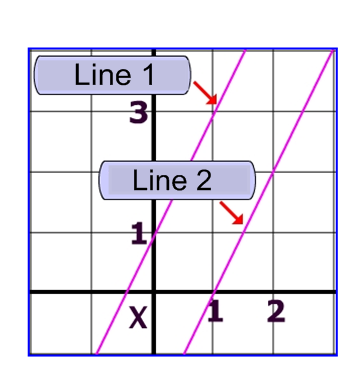 name __________________  block _____  Week x Week #26:  3/17 – 3/24, 2017Solve each problem.  Make sure that you show ALL WORK involved in solving the problem in order to get full credit.Write the equation of Line 1 in slope-intercept form:Write the equation of Line 2 in slope-intercept form:Cameron bought a snowboard with a regular price of $295.  It was on sale at a 25% discount.  What was the sale price of the snowboard?If , find the value of  .If there was an 8% sales tax on the sale price of Cameron’s snowboard, how much did he spend to buy the snowboard?Simplify each expression completely:•  15d – 6(2d – 5) – 7  • -2(4n – 1) + 15• 9 – 4(7 – 2x)Write the equation of Line 1 in slope-intercept form:Write the equation of Line 2 in slope-intercept form:Write the equation of Line 1 in slope-intercept form:Write the equation of Line 2 in slope-intercept form:Cameron bought a snowboard with a regular price of $295.  It was on sale at a 25% discount.  What was the sale price of the snowboard?If , find the value of  .Cameron bought a snowboard with a regular price of $295.  It was on sale at a 25% discount.  What was the sale price of the snowboard?If , find the value of  .If there was an 8% sales tax on the sale price of Cameron’s snowboard, how much did he spend to buy the snowboard?Simplify each expression completely:•  15d – 6(2d – 5) – 7  • -2(4n – 1) + 15• 9 – 4(7 – 2x)If there was an 8% sales tax on the sale price of Cameron’s snowboard, how much did he spend to buy the snowboard?Simplify each expression completely:•  15d – 6(2d – 5) – 7  • -2(4n – 1) + 15• 9 – 4(7 – 2x)What is the slope of a line that passes through the points (5, -2) and (0, -10)?Solve the following system ofequations:Solve:3(5 + x) + 3x = 2 – 7xWrite the equation of a line that passes through the point (2,-6) and has a slope of 3.Simplify:((n2)3)5Solve:3(5 + x) + 3x = 2 – 7xWrite the equation of a line that passes through the point (2,-6) and has a slope of 3.Simplify:((n2)3)5A rectangle is 9 cm wide and 14 cm long.  Find the length of a diagonal of the rectangle.Given the equation:              2x – 6y = -18Find the slope of the line:Find the y-intercept of the line:A rectangle is 9 cm wide and 14 cm long.  Find the length of a diagonal of the rectangle.Given the equation:              2x – 6y = -18Find the slope of the line:Find the y-intercept of the line:What is the slope of a line that passes through the points (5, -2) and (0, -10)?Solve the following system ofequations:Solve:3(5 + x) + 3x = 2 – 7xWrite the equation of a line that passes through the point (2,-6) and has a slope of 3.Simplify:((n2)3)5Solve:3(5 + x) + 3x = 2 – 7xWrite the equation of a line that passes through the point (2,-6) and has a slope of 3.Simplify:((n2)3)5A rectangle is 9 cm wide and 14 cm long.  Find the length of a diagonal of the rectangle.Given the equation:              2x – 6y = -18Find the slope of the line:Find the y-intercept of the line:A rectangle is 9 cm wide and 14 cm long.  Find the length of a diagonal of the rectangle.Given the equation:              2x – 6y = -18Find the slope of the line:Find the y-intercept of the line: